УТВЕРЖДАЮ       Краснодарская краевая федерация кёкусинкай каратэ                                                                                                   ________________В.И. Левковицкий                                            «______»_________________2023 г.П О Л О Ж Е Н И Ео проведении летних учебно-тренировочных сборахпо кёкусинкай каратэ «Летняя школа «Нива» - 2023» РОО ККФКК под руководством В.А. Беляева1. Цели и задачи:Летние учебно-тренировочные сборы проводятся в соответствии с календарным планом «Краснодарской краевой федерации кёкусинкай каратэ» (РОО ККФКК) в целях:Развития и популяризации каратэ кёкусинкай; повышения спортивного мастерства инструкторов и спортсменов; расширения практических занятий в области кёкусинкай каратэ; пропаганды здорового образа жизни; развития спортивно-методических связей между организациями каратэ; повышения квалификации спортсменов.2. Сроки и место проведения:Сборы проводятся:  16 августа – 27 августа 2023 г.Время заезда 16 августа с 11.00-12.00, время выезда 27 августа в 10.00.Место проведения: ООО ДОЛСТ «Нива»Адрес проведения: Краснодарский край, 353461, г.Геленджик, ул. Красногвардейская, 893. Организация проведения сборов:Общая организация проведения учебно-тренировочных сборов «Летняя школа - 2023» возлагается на президента РОО ККФКК Левковицкого В.И.4. Условия допуска участников:Все участники сборов должны иметь:-медицинские документы при заезде для детей: справка 079/у с прививками, - документ, подтверждающий спортивную квалификацию (будо паспорт с вклеенными марками);- доги белого цвета с поясом соответствующей квалификации, - защитное снаряжение (щитки, перчатки, шлем);- спортивный костюм, кроссовки или кеды, головной убор;- туалетные принадлежности.P.S. Внимание!Программа тренировок направлена на подготовку к предстоящим соревнованиям по Ката и Кумитэ, а также в рамках лагеря пройдет экзамен на пояс. Убедительная просьба, руководителям клубов обратить внимание, на принятые РОО ККФКК правила поведения занимающихся Кёкусинкай каратэ:-приветствовать друг друга;-приветствие при входе и выходе из зала;-обязательно чистое доги и аккуратная стрижка;-соблюдать чистоту и порядок в спортивных сооружениях;-курение в спортивных помещениях категорически запрещено.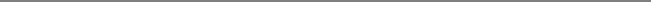 Это Положение является официальным приглашением «Краснодарской краевой федерации кёкусинкай каратэ» на летние учебно-тренировочные сборы для инструкторов и спортсменов.5. ФИНАНСОВЫЕ УСЛОВИЯучастия в летних учебно-тренировочных сборахпо кёкусинкай каратэ5.1.  Участие в УТС (16 августа – 27 августа 2023 г.)- Стоимость участия в летних учебно-тренировочных сборах по кёкусинкай каратэ для членов «Краснодарской краевой федерации кёкусинкай каратэ» составляет 38 000 руб. (Предусмотрена компенсация от соцзащиты %).В стоимость входит проживание, 4-х разовое питание и работа тренера. (участие в аттестационном экзамене оплачивается отдельно)- проезд до места сборов, от места сборов, питание в дороге - за счет командирующих организаций.